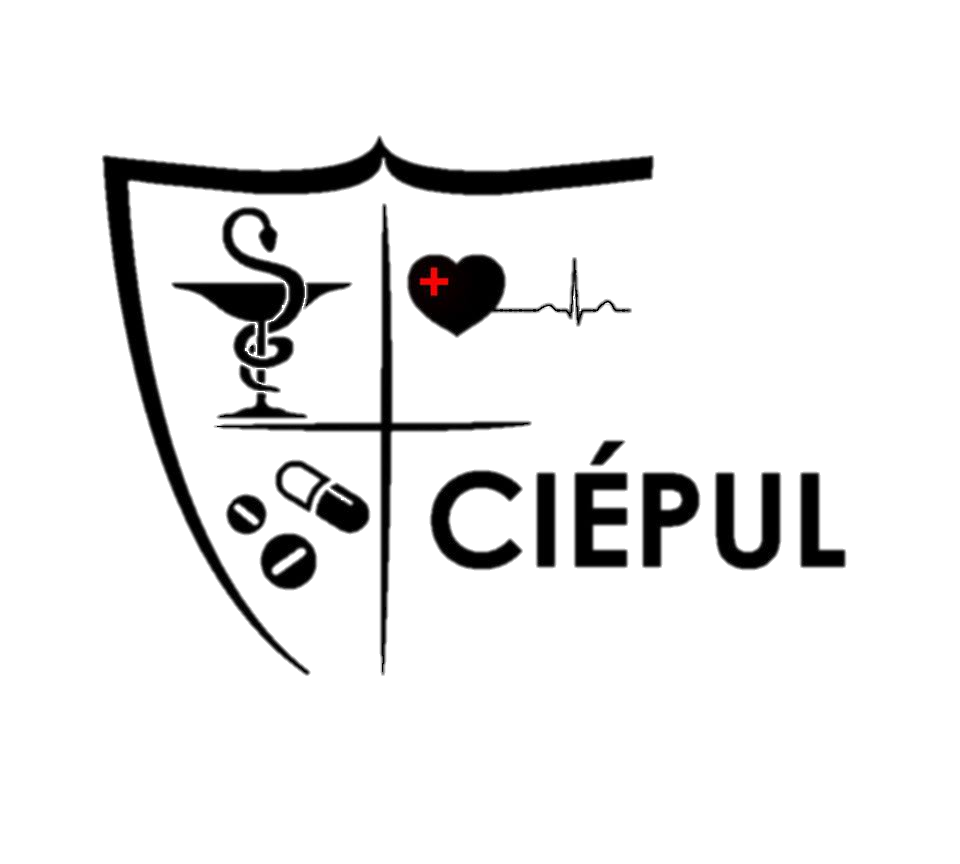 Nom du sous-comité : Noms des responsables : Nom de l’activité :                                 Date et heure (si déterminées) : Description de l’activité (matériel nécessaire, conférencier(s), etc.)  : 